Επισυναπτόμενα δικαιολογητικά / έγγραφα:Πρόγραμμα Μεταπτυχιακών Σπουδών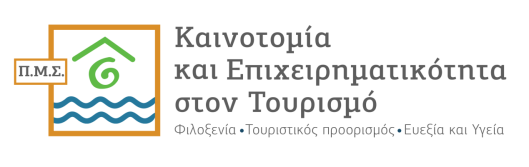 Πρόγραμμα Μεταπτυχιακών ΣπουδώνΠρόγραμμα Μεταπτυχιακών ΣπουδώνΠρόγραμμα Μεταπτυχιακών ΣπουδώνΑρ. Πρωτοκόλλου:Ημ/νία:ΕΠΩΝΥΜΟΕΠΩΝΥΜΟ:ΌνομαΌνομα:Όνομα Πατρός:Τηλ. ΕπικοινωνίαςΤηλ. Επικοινωνίας:Email επικοινωνίας:Παρακαλώ όπως δεχθείτε το φάκελο υποψηφιότητάς  μου στο Πρόγραμμα Μεταπτυχιακών Σπουδών «Καινοτομία και Επιχειρηματικότητα στον Τουρισμό», στην Κατεύθυνση (σημειώνεται αριθμητικά, κατά προτεραιότητα επιλογής):Παρακαλώ όπως δεχθείτε το φάκελο υποψηφιότητάς  μου στο Πρόγραμμα Μεταπτυχιακών Σπουδών «Καινοτομία και Επιχειρηματικότητα στον Τουρισμό», στην Κατεύθυνση (σημειώνεται αριθμητικά, κατά προτεραιότητα επιλογής):Παρακαλώ όπως δεχθείτε το φάκελο υποψηφιότητάς  μου στο Πρόγραμμα Μεταπτυχιακών Σπουδών «Καινοτομία και Επιχειρηματικότητα στον Τουρισμό», στην Κατεύθυνση (σημειώνεται αριθμητικά, κατά προτεραιότητα επιλογής):Παρακαλώ όπως δεχθείτε το φάκελο υποψηφιότητάς  μου στο Πρόγραμμα Μεταπτυχιακών Σπουδών «Καινοτομία και Επιχειρηματικότητα στον Τουρισμό», στην Κατεύθυνση (σημειώνεται αριθμητικά, κατά προτεραιότητα επιλογής):Παρακαλώ όπως δεχθείτε το φάκελο υποψηφιότητάς  μου στο Πρόγραμμα Μεταπτυχιακών Σπουδών «Καινοτομία και Επιχειρηματικότητα στον Τουρισμό», στην Κατεύθυνση (σημειώνεται αριθμητικά, κατά προτεραιότητα επιλογής):Παρακαλώ όπως δεχθείτε το φάκελο υποψηφιότητάς  μου στο Πρόγραμμα Μεταπτυχιακών Σπουδών «Καινοτομία και Επιχειρηματικότητα στον Τουρισμό», στην Κατεύθυνση (σημειώνεται αριθμητικά, κατά προτεραιότητα επιλογής):Παρακαλώ όπως δεχθείτε το φάκελο υποψηφιότητάς  μου στο Πρόγραμμα Μεταπτυχιακών Σπουδών «Καινοτομία και Επιχειρηματικότητα στον Τουρισμό», στην Κατεύθυνση (σημειώνεται αριθμητικά, κατά προτεραιότητα επιλογής):Διοίκηση Επιχειρήσεων ΦιλοξενίαςΔιοίκηση Επιχειρήσεων ΦιλοξενίαςΔιοίκηση Επιχειρήσεων ΦιλοξενίαςΔιοίκηση Επιχειρήσεων ΦιλοξενίαςΔιοίκηση Επιχειρήσεων ΦιλοξενίαςΔιοίκηση Επιχειρήσεων ΦιλοξενίαςΔιαχείριση Τουριστικών ΠροορισμώνΔιαχείριση Τουριστικών ΠροορισμώνΔιαχείριση Τουριστικών ΠροορισμώνΔιαχείριση Τουριστικών ΠροορισμώνΔιαχείριση Τουριστικών ΠροορισμώνΔιαχείριση Τουριστικών ΠροορισμώνΔιοίκηση Τουρισμού Υγείας και ΕυεξίαςΔιοίκηση Τουρισμού Υγείας και ΕυεξίαςΔιοίκηση Τουρισμού Υγείας και ΕυεξίαςΔιοίκηση Τουρισμού Υγείας και ΕυεξίαςΔιοίκηση Τουρισμού Υγείας και ΕυεξίαςΔιοίκηση Τουρισμού Υγείας και ΕυεξίαςΟ/Η Αιτών/ούσα(υπογραφή)Αντίγραφο πτυχίου ή πτυχίων Πανεπιστημίων ή Τ.Ε.Ι. της ημεδαπής ή αντιστοίχων τμημάτων ομοταγών ιδρυμάτων της αλλοδαπής. Εάν ο τίτλος σπουδών έχει αποκτηθεί στην αλλοδαπή απαιτείται πιστοποιητικό αναγνώρισης από τον Διεπιστημονικό Οργανισμό Αναγνώρισης Τίτλων Ακαδημαϊκών και Πληροφόρησης (Δ.Ο.Α.Τ.Α.Π.).Αντίγραφο βεβαίωσης σπουδών με αναλυτική βαθμολογία προπτυχιακών μαθημάτων, στο οποίο αναγράφεται και ο βαθμός του πτυχίου.Βιογραφικό σημείωμα με φωτογραφία, στο οποίο αναφέρονται αναλυτικά οι σπουδές, η διδακτική ή/και επαγγελματική εμπειρία, η επιστημονική και κοινωνική δραστηριότητα του υποψηφίου.Βεβαίωση Αγγλικής γλώσσας (η γνώση άλλης ευρωπαϊκής γλώσσας συνεκτιμάται, εφόσον υπάρχει).Ανάτυπα δημοσιεύσεων σε επιστημονικά περιοδικά, αντίγραφα συγγραφικού έργου κ.λπ., εφόσον υπάρχουν.Άλλο έργο ή δραστηριότητα που μπορεί να ενισχύσει την επιλογή του υποψηφίου (διευκρινίστε):Δύο συστατικές επιστολές.Φωτοτυπία της Αστυνομικής ΤαυτότηταςΆλλο (διευκρινίστε):